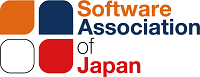 高知県では、産官学連携のもと、「もっと楽しく、もっと楽に、もっと儲かる」農業の実現を目指して、デジタル技術を活用したデータ連携基盤「IoP（Internet of Plants）クラウド」の推進・活用に取り組んでいます。IoPクラウドとは、IoTで接続した農業ハウス内の機器のデータや、高知県全体にわたる農産物の個々の出荷に関するデータなどを、リアルタイムで一元的に集約するクラウド型のデータベースシステムで、これによって、農家それぞれが個人で保有していた情報が共有され、また大学・JAといった専門機関から指導を受けることによって、生産効率の向上や美味しい作物を作るノウハウを学ぶことができます。4月20日には高知県および高知大学から、このIoPクラウドの仕組みと事例についてご講演いただくセミナーが予定されていますが、本視察では、実際に現地に赴き、農場や農家でIoPクラウドがどのように活用されているのか、実態を見聞きすることが可能です。研究会主催としては2年ぶりの現地視察となりますので奮ってご参加いただきたく、皆様からのお申込みお待ちしてます。※プログラム・スケジュールは調整中のため、後日詳細をご連絡します。※新型コロナウイルスおよび状況に応じて、中止・延期・変更する場合がございますのであらかじめご了承ください。東京からお越しの場合（推奨）　5月19日：羽田9:30発（JAL493便）　　5月20日：高知16:20発（JAL496便）
大阪からお越しの場合（推奨）　5月19日：伊丹10:10発（ANA1605便） 5月20日：高知16:40発（ANA1612便）
－　問い合わせ先　－概要概要日時2022年5月19日（木）～20日（金）（現地集合・現地解散）※航空券・宿泊パックプランもございます対象SAJ会員参加費23,000円／名（税込）（現地移動交通費、1日目懇親会、2日目昼食費が含まれます）定員20名最少催行人数5名（催行人数に達しない場合、中止となることがあります）申込方法「視察参加申込書」に必要事項をご記入の上、E-mail（gyoumu1@saj.or.jp ）宛にメールでお申込みください。申込締切2022年5月10日(火)（但し、定員になり次第、締め切ります）お問合せ一般社団法人ソフトウェア協会（SAJ）E-mail：gyoumu1@saj.or.jp　TEL：03-3560-8440行程行程行程5/19
(木)12:00高知龍馬空港集合到着後、健康チェックシート（P3～P4）をお渡しください。事務局より抗原検査キットを配布しますので、各自検査を行ってください。（集合場所詳細は後日対象者に連絡します）5/19
(木)12:30出発5/19
(木)13:00～17:00農場視察（2か所想定）（シシトウ・キュウリ・パプリカ・ピーマン等）5/19
(木)17:30ホテル着　ドーミーイン高知高知県高知市帯屋町1-9-12　TEL：088-872-54895/19
(木)18:00～19:30懇親会5/20(金)8:30ホテル（ドーミーイン高知）出発5/20(金)9:00～10:30○高知県農業技術センター5/20(金)10:30～11:00移動5/20(金)11:00～12:00○高知大学　物部キャンパス5/20(金)12:00～13:00昼休憩（大学構内・弁当）5/20(金)13:00～14:00○高知大学　視察：IoPハウス5/20(金)14:00～15:00○高知大学　視察：海洋コア研究センター5/20(金)15:15高知龍馬空港　到着・解散産官学連携によるスマート農業データ活用in高知　視察申込書送付先　SAJ事務局E-mail：gyoumu1@saj.or.jp産官学連携によるスマート農業データ活用in高知　視察申込書送付先　SAJ事務局E-mail：gyoumu1@saj.or.jp産官学連携によるスマート農業データ活用in高知　視察申込書送付先　SAJ事務局E-mail：gyoumu1@saj.or.jp産官学連携によるスマート農業データ活用in高知　視察申込書送付先　SAJ事務局E-mail：gyoumu1@saj.or.jp産官学連携によるスマート農業データ活用in高知　視察申込書送付先　SAJ事務局E-mail：gyoumu1@saj.or.jp産官学連携によるスマート農業データ活用in高知　視察申込書送付先　SAJ事務局E-mail：gyoumu1@saj.or.jp申込日　　　　年　　　月　　　日　　　　年　　　月　　　日　　　　年　　　月　　　日　　　　年　　　月　　　日　　　　年　　　月　　　日貴社名視察参加者氏名ふりがなふりがな連絡E-mail携帯番号（現地用）携帯番号（現地用）参加者所属部署・役職参加行程（参加する内容に☒）参加行程（参加する内容に☒）5月19日視察5月19日懇親会5月20日視察のみ視察時年齢参加行程（参加する内容に☒）参加行程（参加する内容に☒）5月19日視察5月19日懇親会5月20日視察のみ本件に関する連絡担当者名※ご請求・ご連絡担当者本件に関する連絡担当者名※ご請求・ご連絡担当者担当者E-mail担当者E-mail請求書送付住所（原本郵送希望）請求書送付住所（原本郵送希望）〒〒〒〒　現地研修における希望（5月19日～20日）　現地研修における希望（5月19日～20日）　現地研修における希望（5月19日～20日）　現地研修における希望（5月19日～20日）希望するプランにチェック☑希望するプランにチェック☑プラン1　現地視察プラン（現地までの移動・宿泊先自己手配）プラン1　現地視察プラン（現地までの移動・宿泊先自己手配）プラン1　現地視察プラン（現地までの移動・宿泊先自己手配）プラン1　現地視察プラン（現地までの移動・宿泊先自己手配）□□プラン2　航空券＋宿泊＋現地視察プラン（目安60,000~80,000円）プラン2　航空券＋宿泊＋現地視察プラン（目安60,000~80,000円）プラン2　航空券＋宿泊＋現地視察プラン（目安60,000~80,000円）プラン2　航空券＋宿泊＋現地視察プラン（目安60,000~80,000円）□□プラン3　宿泊＋現地視察プラン（目安33,000円）プラン3　宿泊＋現地視察プラン（目安33,000円）プラン3　宿泊＋現地視察プラン（目安33,000円）プラン3　宿泊＋現地視察プラン（目安33,000円）□□オプション　ITS旅行パック利用（上限10,000円補助）以下リンクより申請をお願いします。(プラン2：ITS旅行パック／プラン3：特約保養施設)https://as.its-kenpo.or.jp/オプション　ITS旅行パック利用（上限10,000円補助）以下リンクより申請をお願いします。(プラン2：ITS旅行パック／プラン3：特約保養施設)https://as.its-kenpo.or.jp/オプション　ITS旅行パック利用（上限10,000円補助）以下リンクより申請をお願いします。(プラン2：ITS旅行パック／プラン3：特約保養施設)https://as.its-kenpo.or.jp/オプション　ITS旅行パック利用（上限10,000円補助）以下リンクより申請をお願いします。(プラン2：ITS旅行パック／プラン3：特約保養施設)https://as.its-kenpo.or.jp/オプション　ITS旅行パック利用（上限10,000円補助）以下リンクより申請をお願いします。(プラン2：ITS旅行パック／プラン3：特約保養施設)https://as.its-kenpo.or.jp/オプション　ITS旅行パック利用（上限10,000円補助）以下リンクより申請をお願いします。(プラン2：ITS旅行パック／プラン3：特約保養施設)https://as.its-kenpo.or.jp/現地視察プラン：現地移動費、1日目懇親会、2日目昼食が含まれます一部行程のみの参加も可能ですが、現地参加費は固定とさせていただきます。航空券は予約日によって変動します。また、お申し込み後のキャンセル・変更には費用が発生しますので予めご了承下さいますようお願いいたします。参加費は、お申込受付後、旅行会社(㈱ジェー・シー・ツーリスト)より参加費を一括して請求させていただきます。視察前または視察中に発熱があった場合、事務局に連絡のうえ、参加を中止するようご協力お願いします。また、視察後に発熱があった場合は、事務局あてにその旨ご連絡をお願いします。現地視察プラン：現地移動費、1日目懇親会、2日目昼食が含まれます一部行程のみの参加も可能ですが、現地参加費は固定とさせていただきます。航空券は予約日によって変動します。また、お申し込み後のキャンセル・変更には費用が発生しますので予めご了承下さいますようお願いいたします。参加費は、お申込受付後、旅行会社(㈱ジェー・シー・ツーリスト)より参加費を一括して請求させていただきます。視察前または視察中に発熱があった場合、事務局に連絡のうえ、参加を中止するようご協力お願いします。また、視察後に発熱があった場合は、事務局あてにその旨ご連絡をお願いします。現地視察プラン：現地移動費、1日目懇親会、2日目昼食が含まれます一部行程のみの参加も可能ですが、現地参加費は固定とさせていただきます。航空券は予約日によって変動します。また、お申し込み後のキャンセル・変更には費用が発生しますので予めご了承下さいますようお願いいたします。参加費は、お申込受付後、旅行会社(㈱ジェー・シー・ツーリスト)より参加費を一括して請求させていただきます。視察前または視察中に発熱があった場合、事務局に連絡のうえ、参加を中止するようご協力お願いします。また、視察後に発熱があった場合は、事務局あてにその旨ご連絡をお願いします。現地視察プラン：現地移動費、1日目懇親会、2日目昼食が含まれます一部行程のみの参加も可能ですが、現地参加費は固定とさせていただきます。航空券は予約日によって変動します。また、お申し込み後のキャンセル・変更には費用が発生しますので予めご了承下さいますようお願いいたします。参加費は、お申込受付後、旅行会社(㈱ジェー・シー・ツーリスト)より参加費を一括して請求させていただきます。視察前または視察中に発熱があった場合、事務局に連絡のうえ、参加を中止するようご協力お願いします。また、視察後に発熱があった場合は、事務局あてにその旨ご連絡をお願いします。現地視察プラン：現地移動費、1日目懇親会、2日目昼食が含まれます一部行程のみの参加も可能ですが、現地参加費は固定とさせていただきます。航空券は予約日によって変動します。また、お申し込み後のキャンセル・変更には費用が発生しますので予めご了承下さいますようお願いいたします。参加費は、お申込受付後、旅行会社(㈱ジェー・シー・ツーリスト)より参加費を一括して請求させていただきます。視察前または視察中に発熱があった場合、事務局に連絡のうえ、参加を中止するようご協力お願いします。また、視察後に発熱があった場合は、事務局あてにその旨ご連絡をお願いします。現地視察プラン：現地移動費、1日目懇親会、2日目昼食が含まれます一部行程のみの参加も可能ですが、現地参加費は固定とさせていただきます。航空券は予約日によって変動します。また、お申し込み後のキャンセル・変更には費用が発生しますので予めご了承下さいますようお願いいたします。参加費は、お申込受付後、旅行会社(㈱ジェー・シー・ツーリスト)より参加費を一括して請求させていただきます。視察前または視察中に発熱があった場合、事務局に連絡のうえ、参加を中止するようご協力お願いします。また、視察後に発熱があった場合は、事務局あてにその旨ご連絡をお願いします。■参加登録受付・個人情報取扱いについて本研修の申込は、お申込者ご本人（個人情報提供者）が以下の個人情報の取り扱いに同意の上、「参加申込書」に記入いただき、「gyoumu1@saj.or.jp」宛に送付ください。○個人情報の提供は、お申込者ご本人の判断による任意の行為ですが、下記参加申込書の各項目は、本研修の参加申込受付・確認に全て必要な事項となりますので、個人情報の提供に同意される場合は、全てご記入ください。同意いただけない場合、及び参加申込に必要な個人情報を提供いただけない場合、研修参加の受付・登録、及び各種情報提供などができませんので、あらかじめご了承ください。○提供いただいた個人情報は、本視察に関する申込や各種ご連絡（開催時間・場所などの通知、変更連絡などを含む）及び予約の際に使用させていただき、本目的以外に一切使用致しません。また、ご本人の書面等による明示的な同意なく、第三者に個人情報を提供することは一切致しません。○提供いただいた個人情報の開示・訂正・追加・削除・利用停止・消去、並びに苦情相談を希望される場合は、本人確認の適切な方法を適宜用いて、ご本人であることを確認させていただいた上、速やかに対応します。開示の方法は、安全管理に十分注意した上で、電話連絡（口頭）又はFAX送付若しくはE-mail送信による対応をさせていただき、無料で対応しますが、他の方法を希望される場合には、係る経費の実費を請求させていただく場合がありますので、あらかじめご了承ください。○本研修の実施記録として、開催当日に撮影・録音等を行う場合がございますので、あらかじめご了承ください。○本件に関するご連絡・お問い合わせは、「問い合わせ先」までお願いします。■参加登録受付・個人情報取扱いについて本研修の申込は、お申込者ご本人（個人情報提供者）が以下の個人情報の取り扱いに同意の上、「参加申込書」に記入いただき、「gyoumu1@saj.or.jp」宛に送付ください。○個人情報の提供は、お申込者ご本人の判断による任意の行為ですが、下記参加申込書の各項目は、本研修の参加申込受付・確認に全て必要な事項となりますので、個人情報の提供に同意される場合は、全てご記入ください。同意いただけない場合、及び参加申込に必要な個人情報を提供いただけない場合、研修参加の受付・登録、及び各種情報提供などができませんので、あらかじめご了承ください。○提供いただいた個人情報は、本視察に関する申込や各種ご連絡（開催時間・場所などの通知、変更連絡などを含む）及び予約の際に使用させていただき、本目的以外に一切使用致しません。また、ご本人の書面等による明示的な同意なく、第三者に個人情報を提供することは一切致しません。○提供いただいた個人情報の開示・訂正・追加・削除・利用停止・消去、並びに苦情相談を希望される場合は、本人確認の適切な方法を適宜用いて、ご本人であることを確認させていただいた上、速やかに対応します。開示の方法は、安全管理に十分注意した上で、電話連絡（口頭）又はFAX送付若しくはE-mail送信による対応をさせていただき、無料で対応しますが、他の方法を希望される場合には、係る経費の実費を請求させていただく場合がありますので、あらかじめご了承ください。○本研修の実施記録として、開催当日に撮影・録音等を行う場合がございますので、あらかじめご了承ください。○本件に関するご連絡・お問い合わせは、「問い合わせ先」までお願いします。■参加登録受付・個人情報取扱いについて本研修の申込は、お申込者ご本人（個人情報提供者）が以下の個人情報の取り扱いに同意の上、「参加申込書」に記入いただき、「gyoumu1@saj.or.jp」宛に送付ください。○個人情報の提供は、お申込者ご本人の判断による任意の行為ですが、下記参加申込書の各項目は、本研修の参加申込受付・確認に全て必要な事項となりますので、個人情報の提供に同意される場合は、全てご記入ください。同意いただけない場合、及び参加申込に必要な個人情報を提供いただけない場合、研修参加の受付・登録、及び各種情報提供などができませんので、あらかじめご了承ください。○提供いただいた個人情報は、本視察に関する申込や各種ご連絡（開催時間・場所などの通知、変更連絡などを含む）及び予約の際に使用させていただき、本目的以外に一切使用致しません。また、ご本人の書面等による明示的な同意なく、第三者に個人情報を提供することは一切致しません。○提供いただいた個人情報の開示・訂正・追加・削除・利用停止・消去、並びに苦情相談を希望される場合は、本人確認の適切な方法を適宜用いて、ご本人であることを確認させていただいた上、速やかに対応します。開示の方法は、安全管理に十分注意した上で、電話連絡（口頭）又はFAX送付若しくはE-mail送信による対応をさせていただき、無料で対応しますが、他の方法を希望される場合には、係る経費の実費を請求させていただく場合がありますので、あらかじめご了承ください。○本研修の実施記録として、開催当日に撮影・録音等を行う場合がございますので、あらかじめご了承ください。○本件に関するご連絡・お問い合わせは、「問い合わせ先」までお願いします。■参加登録受付・個人情報取扱いについて本研修の申込は、お申込者ご本人（個人情報提供者）が以下の個人情報の取り扱いに同意の上、「参加申込書」に記入いただき、「gyoumu1@saj.or.jp」宛に送付ください。○個人情報の提供は、お申込者ご本人の判断による任意の行為ですが、下記参加申込書の各項目は、本研修の参加申込受付・確認に全て必要な事項となりますので、個人情報の提供に同意される場合は、全てご記入ください。同意いただけない場合、及び参加申込に必要な個人情報を提供いただけない場合、研修参加の受付・登録、及び各種情報提供などができませんので、あらかじめご了承ください。○提供いただいた個人情報は、本視察に関する申込や各種ご連絡（開催時間・場所などの通知、変更連絡などを含む）及び予約の際に使用させていただき、本目的以外に一切使用致しません。また、ご本人の書面等による明示的な同意なく、第三者に個人情報を提供することは一切致しません。○提供いただいた個人情報の開示・訂正・追加・削除・利用停止・消去、並びに苦情相談を希望される場合は、本人確認の適切な方法を適宜用いて、ご本人であることを確認させていただいた上、速やかに対応します。開示の方法は、安全管理に十分注意した上で、電話連絡（口頭）又はFAX送付若しくはE-mail送信による対応をさせていただき、無料で対応しますが、他の方法を希望される場合には、係る経費の実費を請求させていただく場合がありますので、あらかじめご了承ください。○本研修の実施記録として、開催当日に撮影・録音等を行う場合がございますので、あらかじめご了承ください。○本件に関するご連絡・お問い合わせは、「問い合わせ先」までお願いします。■参加登録受付・個人情報取扱いについて本研修の申込は、お申込者ご本人（個人情報提供者）が以下の個人情報の取り扱いに同意の上、「参加申込書」に記入いただき、「gyoumu1@saj.or.jp」宛に送付ください。○個人情報の提供は、お申込者ご本人の判断による任意の行為ですが、下記参加申込書の各項目は、本研修の参加申込受付・確認に全て必要な事項となりますので、個人情報の提供に同意される場合は、全てご記入ください。同意いただけない場合、及び参加申込に必要な個人情報を提供いただけない場合、研修参加の受付・登録、及び各種情報提供などができませんので、あらかじめご了承ください。○提供いただいた個人情報は、本視察に関する申込や各種ご連絡（開催時間・場所などの通知、変更連絡などを含む）及び予約の際に使用させていただき、本目的以外に一切使用致しません。また、ご本人の書面等による明示的な同意なく、第三者に個人情報を提供することは一切致しません。○提供いただいた個人情報の開示・訂正・追加・削除・利用停止・消去、並びに苦情相談を希望される場合は、本人確認の適切な方法を適宜用いて、ご本人であることを確認させていただいた上、速やかに対応します。開示の方法は、安全管理に十分注意した上で、電話連絡（口頭）又はFAX送付若しくはE-mail送信による対応をさせていただき、無料で対応しますが、他の方法を希望される場合には、係る経費の実費を請求させていただく場合がありますので、あらかじめご了承ください。○本研修の実施記録として、開催当日に撮影・録音等を行う場合がございますので、あらかじめご了承ください。○本件に関するご連絡・お問い合わせは、「問い合わせ先」までお願いします。■参加登録受付・個人情報取扱いについて本研修の申込は、お申込者ご本人（個人情報提供者）が以下の個人情報の取り扱いに同意の上、「参加申込書」に記入いただき、「gyoumu1@saj.or.jp」宛に送付ください。○個人情報の提供は、お申込者ご本人の判断による任意の行為ですが、下記参加申込書の各項目は、本研修の参加申込受付・確認に全て必要な事項となりますので、個人情報の提供に同意される場合は、全てご記入ください。同意いただけない場合、及び参加申込に必要な個人情報を提供いただけない場合、研修参加の受付・登録、及び各種情報提供などができませんので、あらかじめご了承ください。○提供いただいた個人情報は、本視察に関する申込や各種ご連絡（開催時間・場所などの通知、変更連絡などを含む）及び予約の際に使用させていただき、本目的以外に一切使用致しません。また、ご本人の書面等による明示的な同意なく、第三者に個人情報を提供することは一切致しません。○提供いただいた個人情報の開示・訂正・追加・削除・利用停止・消去、並びに苦情相談を希望される場合は、本人確認の適切な方法を適宜用いて、ご本人であることを確認させていただいた上、速やかに対応します。開示の方法は、安全管理に十分注意した上で、電話連絡（口頭）又はFAX送付若しくはE-mail送信による対応をさせていただき、無料で対応しますが、他の方法を希望される場合には、係る経費の実費を請求させていただく場合がありますので、あらかじめご了承ください。○本研修の実施記録として、開催当日に撮影・録音等を行う場合がございますので、あらかじめご了承ください。○本件に関するご連絡・お問い合わせは、「問い合わせ先」までお願いします。●セミナー内容に関する件一般社団法人ソフトウェア協会担当：若生（E-mail：gyoumu1@saj.or.jp）TEL：03-3560-8440 〒107-0052 東京都港区赤坂1-3-6 赤坂グレースビル●宿泊の手配に関する件担当旅行会社：㈱ジェイ・シー・ツーリスト担当者：貝嶋(かいじま)、衛藤（えとう）TEL：03-5348-7815　FAX：03-3364-0025〒169-0073 東京都新宿区百人町2-4-6 メイト新宿ビル4F日本旅行業協会正会員　東京都知事登録旅行業第2-4323号